ŚWIĘTO PATRONA 2018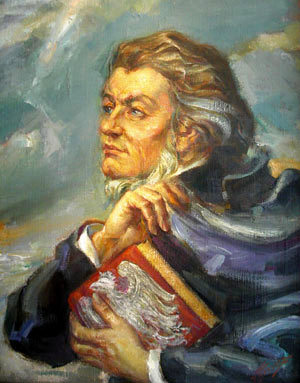 KONKURS RECYTATORSKI DLA KLAS IV-VII„RECYTUJEMY UTWORY NASZEGO PATRONA”KAŻDA KLASA ZGŁASZA MINIMUM 1 KANDYDATA!KONKURS ODBĘDZIE SIĘ 10 KWIETNIA 2018r.O GODZINIE 9.00 Sali 206FINAŁ KONKURSU ODBĘDZIE SIĘ PODCZAS UROCZYSTEGO APELU Z OKAZJI ŚWIĘTA PATRONA.Organizatorkami konkursu są: Violetta Ferlas – nauczyciel języka polskiegoAnna Wentowska – nauczyciel historii, bibliotekarzREGULAMIN KONKURSU RECYTATORSKIEGO DLA KLAS IV-VII„RECYTUJEMY UTWORY NASZEGO PATRONA”Każda klasa zgłasza minimum 1 kandydata.W tym roku recytujemy wybrany fragment z  „PanaTadeusza” (minimum 20 wersów)Zgłoszenia w formie pisemnej, przekazuje wychowawca klasy – do pani Anny Wentowskiej , do dnia 30.03 (Imię i nazwisko osoby recytującej, klasa, tytuł utworu).Konkurs odbędzie się 10 kwietnia o godzinie 9.00 w Sali 206.Oceniana będzie znajomość tekstu, interpretacja utworu, wyraz artystyczny. (Mile widziane rekwizyty, przebrania, itp.)W Jury zasiądą organizatorki oraz pracownik Biblioteki Publicznej i Biblioteki PedaogicznejFINAŁ KONKURSU ODBĘDZIE SIĘ PODCZAS UROCZYSTEGO APELU Z OKAZJI ŚWIĘTA PATRONA SZKOŁY.Każdy uczestnik otrzyma pamiątkowy dyplom, a zwycięzcy nagrody.